108年 手語中級(第二班)周二班一、開班目標:1.繼續加強手語的知能和技巧2.增廣聾人文化之精隨3.學習日常生活新知的手語互動溝通方法 二、上課時間   8/20、8/27、9/3、9/10、9/17、9/24、10/1、10/8、10/15、10/22   每周二晚上7:00~9:00，每次2小時，共上10週。三、預計人數20人以上，滿15人即開班四、費用:2000元。五、上課地點:聽障人協會(台北市承德路四段58巷10弄6號)    (劍潭二號出口→看到郵局右轉→過承德路→直走入巷→第一條巷再左轉→就到)六、匯款帳號:彰化銀行(009)   5074-01-002952-00戶名:社團法人中華民國聽障人協會   (匯款後，請來電確認繳費收據後四碼)最慢請於8/12(一)繳費才能確認報名資格；繳費後若臨時不能來上課請於上課前三天通知，已開課後恕不退費，請三思喔!若人數不足暫做延期開班之決定，另行通知。七、師資陣容:牛暄文老師。八、協會電話:02-28852120/28852130  傳真:02-28856080  Line:0910213520(ID碼)108年手語中級周二班 報名單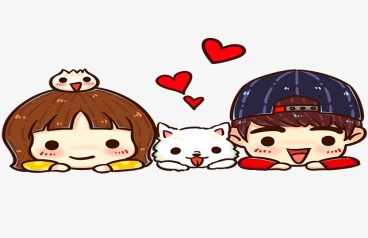 姓名經歷□舊生   □新生手機電話經歷□聽朋友   □聾朋友電子信箱Line